“ТР ЗМР 4нче гомуми урта белем мәктәбе” МБГУ татар теле һәм әдәбияты укытучысы Шәрәпова Лилия Мансур кызыТуган (татар теле) дәресе.Тема: Туган көн.Максатлар. 1. Яңа сүзләр өйрәтү, сөйләм калыпларын дөрес әйтергә, диалогик һәм монологик сөйләмдә кулланырга күнектерү.2.  Укучыларның хәтерен, ишетеп аңлауны  камилләштерү; күрсәтмә-образлы фикерләү сәләтен үстерү; парларда эшләү күнекмәләрен үстерү.3. Бер-береңә карата игътибарлылык, кайгыртучанлык  тәрбияләү.Планлаштырылган нәтиҗәләр:шәхескә кагылышлы нәтиҗәләр: иптәшләр белән дустанә мөнәсәбәттә булу; үзеңнең сөйләмеңне камилләштерергә омтылу;метапредмет нәтиҗәләр:регулятив УУГ: уку мәсьәләсен куя, эшне планлаштыра белү, эшчәнлеккә үзбәя;танып-белү УУГ: ирекле һәм аңлы рәвештә сөйләшү, тиешле мәгълүматны табу һәм аерып алу;коммуникатив УУГ: укытучының, иптәшеңнең сөйләмен ишетә һәм тыңлый, парыңа сорау һәм җавап бирә, башкаларга аңлаешлы сөйләм төзи белү.Предметара бәйләнеш: музыкаҖиһазлау: проектор,  рәсемнәр, сүзләр, җөмләләр язылган карточкалар, уенчык песиДәрес тибы: яңа  белем һәм күнекмәләр үзләштерү дәресе.Танып белү эшчәнлеген оештыру методлары: аңлатмалы-күрсәтмәле (әңгәмә); репродуктив (биремнәрне үрнәк буенча эшләү);өлешчә эзләнүле (күрсәтмәлелеккә нигезләнеп,  җавапны билгеләү)Шәхесне үстерү  метод һәм алымнары: булган тәҗрибәне искә төшерү, проблемалы ситуация, өлешчә эзләнүле, диалог, уен, рефлексияТанып белү эшчәнлегенең планлаштырылган нәтиҗәлелегенә контроль, бәя, белемнәрне үзләштерүдәге җитешсезлекләрне бетерү методлары: фронталь сорау, индивидуаль сорау, уен моментлары, сорауларга җавап бирү, сораулар бирү, фикер йөртеп нәтиҗә чыгару, тыңлау һәм ишетү. Укытучы тарафыннан, сыйныфташлар һәм укучы үзе башкара.Танып белү эшчәнлеген оештыру формалары: парларда, фронталь. Дәрес барышы.Оештыру өлеше. Уку эшчәнлеген мотивлаштыру.Исәнләшү.Исәнмесез, укучылар.Исәнмесез, хәерле иртә.Хәлләрегез ничек?Яхшы, рәхмәт.Бер-берегезне сәламләгез.(Балалар бер-берсен сәламлиләр, хәл сорашалар)Проблемалы ситуация булдыру. Уку мәсьәләсен кую.Минем белән бергә дәрескә кем килде?Мырау.(Мырау)  Сәлам, дуслар.Сәлам , Мырау.Ребята, спросите как у него дела?Хәлләр ничек, Мырау?(Мырау) Яхшы, бик яхшы, шәп. Миңа бик күңелле.Укучылар, карагыз әле, Мырау матур киенгәнме? Кулында нәрсә бар? Матур киенеп, кая баралар?Бәйрәмгә. (театрга, туган көнгә, кунакка, туйга)Мырау кая бара икән? Ул сезгә ребус алып килде, ребусларны чишә беләсезме? Ребуста сүз качкан, нинди сүз икән :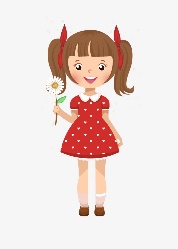 9 ” + ан                                 “    + өнТУГАН                                             	      КӨНУкучылар, безне Мырау туган көнгә чакыра. Дәресебезнең темасы нинди?Туган көн.Как вы думаете, чему нам надо сегодня на уроке научиться?Поздравлять на татарском языке.Яңа белемнәрне формалаштыру.Яңа белемнәрне беренчел үзләштерү, аңлауларын тикшерү.  Ишетеп аңлау, сүзлек эше.Туган көнгә барабызмы?Һәрбер укучы чылбырлап кабатлый: Мин туган көнгә барам .Укучылар, туган көнгә барыр алдыннан нәрсә әзерләргә кирәк?Бүләк .Күплек санда? Бүләкләр. Бүләк сүзе белән тагын нинди сүз ясарга  була?  Бүләк итә. Мисаллар: чәчәкләр бүләк итә, открытка бүләк итә.Туган көнгә барыр алдыннан тагын нәрсә әзерләргә кирәк?Котлау.Котлау өчен безгә менә бу сүзләр кирәк булыр:Котлыйм-поздровляюСәламәтлек-здоровьеУңышлар -  успехов Телим –желаюБалык уены -иреннәремә карап сүзне укы!-сәламәтлек(балык булып тагын 3 укучы була)Афәрин, бөтен сүзләрне белдегез.Безнең Мырау нәрсә әзерли, әйдәгез, тыңлыйк.(аудиоязманы тыңлыйлар)Мырау тавышы: Маша! Сине туган көнең белән котлыйм!Сиңа сәламәтлек, уңышлар  телим!Мырау монда нәрсә әзерли?Котлау.Нинди яңа сүзләрне ишеттегез?Сәламәтлек, уңышлар, телим.Слайдка карап уку, тәрҗемә итү:Маша! Сине туган көнең белән котлыйм!Сиңа сәламәтлек, уңышлар, озын гомер  телим!Лексик-грамматик күнекмәләрне камилләштерү.Укучылар, карагыз әле,сезгә Мырау нәрсә алып килде?Открытка.Монда нәрсә сурәтләнгән? Сүзләрне укыгыз.Бүләкләр, уенчыклар, чәчәкләр. Туган көнең белән котлыйм.Карагыз әле, укучылар, открытка артында нәрсә язылган? Анда нәрсә җитми?  Каләмнәрегезне алыгыз һәм текстка тиешле сүзләрне матур итеп  языгыз. Сәламәтлек, уңышлар, телим.Ә хәзер бер-берегезне тикшерегез. (балалар партадашның язуларын тикшерә, хаталарны төзәтә)-хатасыз эшкә ничәле куябыз?-бишлеФизминут. Туган көн. (хәрәкәтле җыр)Диалогик сөйләм күнекмәләрен камилләштерү.  Укучылар, дәреслекләрегезне ачыгыз. Рәсемдә нинди бәйрәм сурәтләнгән? Кунаклар күпме, кемнәр бар? Мырау нәрсә бүләк итә?Открытка.Представьте, ребята, что вы на дне рождении. Поздравьте своего соседа с днем рождения, подарите ему подарок. (партадашлар бер-берсен котлыйлар, аннары 4 пар акта янына чыгып котлыйлар да, бүләк тапшыралар)Укучылар, Максим Оляга нәрсә бүләк итте?Чәчәкләр бүләк итте. (Укучылар тартмадагы бүләк рәсемен сайлап, Машага котлау сүзләрен әйтеп бүләк итәләр)Диалогик сөйләм күнекмәләрен камилләштерү.  Маша, мин сине туган көнең белән котлыйм. Сиңа сәламәтлек, уңышлар,озын гомер телим. Сиңа чәчәкләр (курчак, китап, каләм, очкыч, туп) бүләк итәм.Өй эшен бирү, аңлату.Котлауны ятларгаОткрытканы бизәргә, сүзләрне ятларга.Яңа открытка ясарга, әни өчен котлау язарга.Рефлексия. Без бүген дәрестә нишләдек? Ребус чиштек, туган көн белән котладык, сәламәтлек, уңышлар теләдек, чәчәкләр бүләк иттек,  җырладык, биедек.Дәрестә нәрсә ошады?Бөтен дәрес ошады.